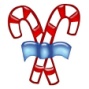 Peppermint BarkEnjoy & Happy Holidays!Peppermint BarkEnjoy & Happy Holidays!Peppermint BarkEnjoy & Happy Holidays!Peppermint BarkEnjoy & Happy Holidays!Peppermint BarkEnjoy & Happy Holidays!Peppermint BarkEnjoy & Happy Holidays!Peppermint BarkEnjoy & Happy Holidays!Peppermint BarkEnjoy & Happy Holidays!Peppermint BarkEnjoy & Happy Holidays!Peppermint BarkEnjoy & Happy Holidays!Peppermint BarkEnjoy & Happy Holidays!Peppermint BarkEnjoy & Happy Holidays!Peppermint BarkEnjoy & Happy Holidays!Peppermint BarkEnjoy & Happy Holidays!Peppermint BarkEnjoy & Happy Holidays!Peppermint BarkEnjoy & Happy Holidays!Peppermint BarkEnjoy & Happy Holidays!Peppermint BarkEnjoy & Happy Holidays!Peppermint BarkEnjoy & Happy Holidays!Peppermint BarkEnjoy & Happy Holidays!Peppermint BarkEnjoy & Happy Holidays!Peppermint BarkEnjoy & Happy Holidays!Peppermint BarkEnjoy & Happy Holidays!Peppermint BarkEnjoy & Happy Holidays!Peppermint BarkEnjoy & Happy Holidays!Peppermint BarkEnjoy & Happy Holidays!Peppermint BarkEnjoy & Happy Holidays!Peppermint BarkEnjoy & Happy Holidays!Peppermint BarkEnjoy & Happy Holidays!Peppermint BarkEnjoy & Happy Holidays!